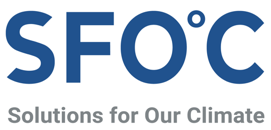 보도자료좌초된 호주 바이롱 석탄 광산 사업, 한전에 전화위복될까2010년 인수했지만 호주 당국으로부터 2번이나 가로막혀 사실상 좌초자산으로 전락“실패한 투자를 녹색 사업으로 전환할 기회” 현지 농민들, 한전에 토지 매각 제안기후솔루션 커뮤니케이션 담당 김원상, wonsang.kim@forourclimate.org, 010-2944-2943보도자료는 홈페이지(http://www.forourclimate.org) 뉴스룸에서도 볼 수 있습니다